Английский язык, 10 класс27.05.Тема урока «Being healthy»познакомимся с новыми лексическими единицами по теме «быть здоровым»;научимся строить высказывания с использованием введенных лексических единиц, употреблять введённые лексические единицы в речи.посмотрите видео https://resh.edu.ru/subject/lesson/4644/main/136594/ (4 мин.) Для учащихся без Интернета – познакомиться с новыми словами урока 6 b в словаре учебника,учебник с. 104 упр.1 – соотнести жалобы 1-10 с проблемами и их решением a-hMatch the words with their meanings:Cross the odd ONE out:Nut, pale, sore, acheCold, sore, ache, spicySkinny, sugary, underweight, thinIndigestion, stomach, ache, well-balancedWaistline, skinny, decay, underweightMatch the phrases to get the sentences:Choose the correct answer: sore, overweight, skinny, nuts, down, doughnuts, pale, teaspoons, cold, underweight, spicy, back. Two words are extra.I have an allergy to milk and __________.                                   .My brother is ___________, he’ll go to the dietician next week.You should cut _____________ the consumption of sugar.I always have some coffee and ______________ after work.Susan looks very ____________ , I think she needs to eat more.Ann has a  ___________ throat.My little sister is _______________, she sometimes refuses to eat.This food is very _____________.I have caught a  ______________ .I don’t feel well, but I will get myself ____________ into shape soon.27.05.Тема урока «Being healthy»- продолжаем работать по теме прошлого урока.Complete the sentences with the correct form of the words: out, balanced, cold, ache, over, offYou need to cut _____ all the sugar products.Well-______ diet is the key to being healthy.Jenny has caught a ______.Mark has a stomach _______, it’s probably in indigestion.We should call _______ for help immediately.What’s wrong with Rachel? She looks ______ colour.учебник с. 103 упр. 2 – познакомиться с фразами как дать совет и ответить на него,упр. 3 – прочитать диалог, вставить пропущенные фразы,Put the sentences in the correct order to make a dialogue. (по порядку)Annie, what’s wrong? You look very pale.No, it’s not serious, don’t worry.I’ll try. Thank you, Allie.You should have more rest, you work too much.Maybe we should call over for help?I’ll walk you home.I don’t feel well.Make your dialogue (cоставить свой диалог), упр. 8 идиомы – выбрать правильный ответ,Match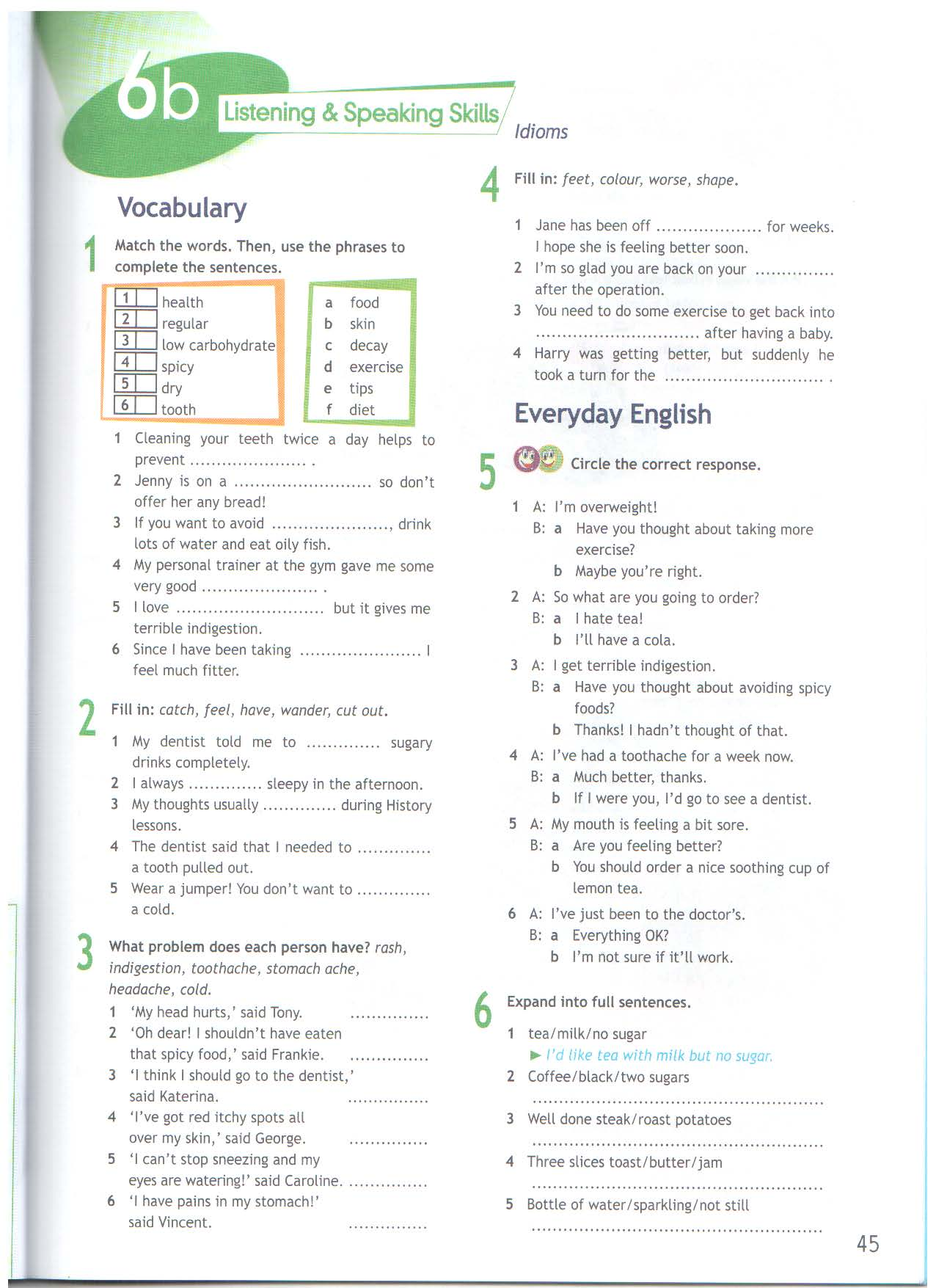 call overcut downtirednessoff colourtooth decaycut outunderweightcatch a coldwaistlinewell-balancedразрушение, гниение зубовпозвать, вызватьисключатьталияс недостаточным весомпростудитьсясбалансированныйсокращатьнездоровыйусталостьThere was an accidentPeter had the indigestion yesterday,Do you have anyCan I haveHow many teaspoons of sugarbut now he is on his feet again.and we called over for help.medicine from the stomach ache?a chocolate doughnut please?do you want in your tea?